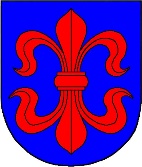 VILKAVIŠKIO RAJONO SAVIVALDYBĖS TARYBASpREndimasDĖL VILKAVIŠKIO RAJONO SAVIVALDYBĖS TARYBOS 2018 M. GRUODŽIO 21 D. SPRENDIMO NR. B-TS-1280 „DĖL MOKESČIO UŽ VAIKO IŠLAIKYMĄ VILKAVIŠKIO RAJONO SAVIVALDYBĖS ŠVIETIMO ĮSTAIGOSE, ĮGYVENDINANČIOSE IKIMOKYKLINIO IR PRIEŠMOKYKLINIO UGDYMO PROGRAMAS, NUSTATYMO TVARKOS APRAŠO TVIRTINIMO “ PAKEITIMO2020 m. lapkričio 27 d. Nr. B-TS-583VilkaviškisVadovaudamasi Lietuvos Respublikos vietos savivaldos įstatymo 16 straipsnio 2 dalies 37 punktu, 18 straipsnio 1 dalimi, Lietuvos Respublikos švietimo įstatymo 70 straipsnio 11 dalimi, Vilkaviškio rajono savivaldybės taryba  nusprendžia:Pakeisti Mokesčio už vaiko išlaikymą Vilkaviškio rajono savivaldybės švietimo įstaigose, įgyvendinančiose ikimokyklinio ir priešmokyklinio ugdymo programas, nustatymo tvarkos aprašą, patvirtintą Vilkaviškio rajono savivaldybės tarybos 2018 m. gruodžio 21 d. sprendimu Nr. B-TS-1280 „Dėl mokesčio už vaiko išlaikymą Vilkaviškio rajono savivaldybės švietimo įstaigose, įgyvendinančiose ikimokyklinio ir priešmokyklinio ugdymo programas, nustatymo tvarkos aprašo tvirtinimo“, papildant aprašą 10.4.11. punktu ir jį išdėstyti taip:„10.4.11. paskelbto karantino ir (ar) ekstremaliosios situacijos Lietuvos Respublikoje ar Vilkaviškio rajono savivaldybės teritorijoje“.Šis sprendimas per vieną mėnesį nuo įsigaliojimo dienos gali būti skundžiamas Regionų apygardos administracinio teismo Kauno rūmams (adresu: A. Mickevičiaus g. 8A, Kaunas) Lietuvos Respublikos administracinių bylų teisenos įstatymo nustatyta tvarka.Savivaldybės merasAlgirdas Neiberka